臺東縣信義國小 110學年度圖書館閱讀推動教師計畫執行成果照片  時間：111年2 月22 日 地點：信義國小多功能教室 說明：閱讀推動宣導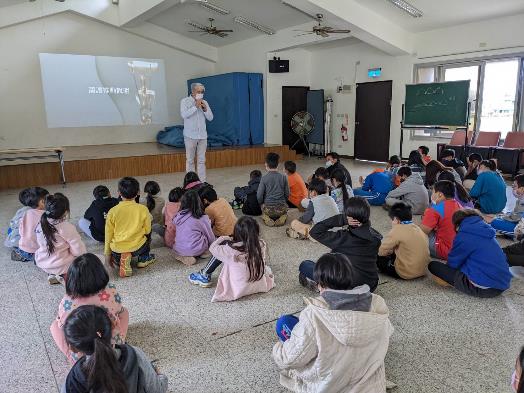 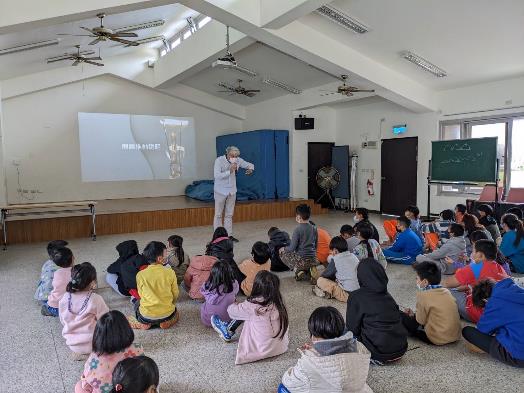 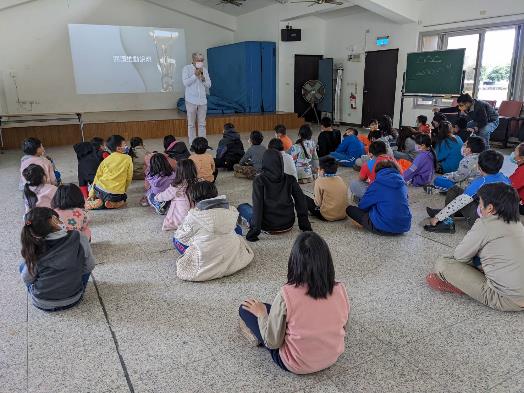 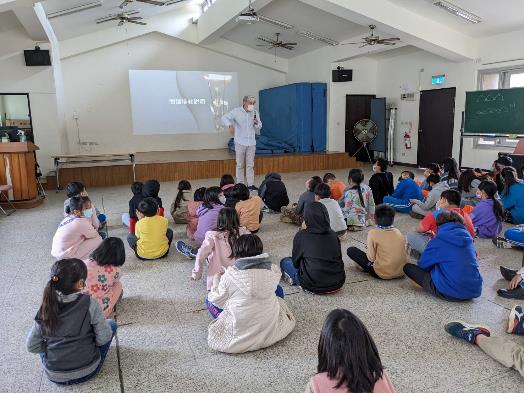 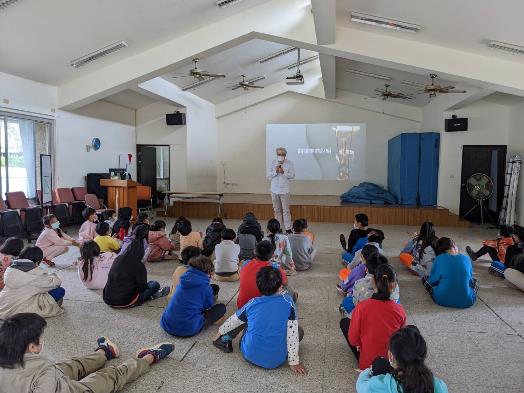 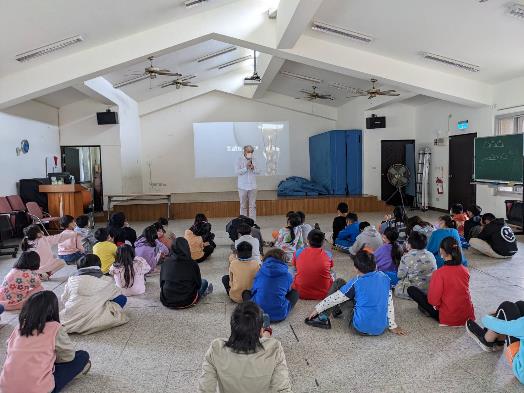 